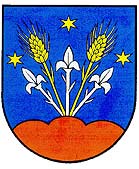                            OBEC LIPTOVSKÉ SLIAČEZ Á P I S N I C A z mimoriadneho zasadnutia Obecného zastupiteľstva v  Liptovských Sliačoch, ktoré sa konalodňa   07. marca 2018	Starosta obce Liptovské Sliače: 	Mgr. Milan Frič	Zástupca starostu obce Liptovské Sliače:	Pavol Bartík	Hlavný kontrolór obce Liptovské Sliače:	Ing. Janka Littvová  Prítomní členovia OZ: Pavol Balco, Vladimír Fuňák, Peter Juráš, Miroslav Gejdoš, Ing. Miroslav Hanula, Peter Frič, Peter Bartánus, Pavol Bartík, Miroslav Jacko, Ing. Peter OndrejkaOspravedlnení členovia OZ: Silvia SlotkováNeprítomní členovia OZ: Ostatní prítomní: podľa prezenčnej listiny J E D N A N I EOtvorenie zasadnutiaStarosta obce Mgr. Milan Frič otvoril mimoriadne zasadnutie obecného zastupiteľstva o 16:00 hod. Konštatoval, že zasadnutia sa zúčastnila nadpolovičná väčšina poslancov, čím je zastupiteľstvo uznášaniaschopné. Ospravedlnená bola poslankyňa Silvia Slotková.Určenie zapisovateľa, voľba návrhovej komisie, mandátovej komisie, volebnej komisie a overovateľov zápisnice a schválenie programu zasadnutiaStarosta obce určil za zapisovateľku zasadnutia OZ  Mgr. Moniku Sleziakovú – pracovníčku  OcÚ. Do návrhovej komisie navrhol p. poslanca Pavla Bartíka a Petra Bartánusa. Do mandátovej komisie navrhol poslancov Petra Juráša a Ing. Petra Ondrejku. Za overovateľov zápisnice boli určení poslanci Ing. Miroslav Hanula a Pavol Balco. S návrhom prítomní poslanci súhlasili bez pripomienok uznesením č. 27/24/2018. Starosta obce prítomným priblížil program obecného zastupiteľstva, ktorý bol doplnený o bod č. 4 Úprava rozpočtu obce – Rozpočtové opatrenie č. 6/2018. Program bol jednohlasne schválený. Uznesenie č. 27/24/2018Obecné zastupiteľstvo:A) berie na vedomie určenie zapisovateľky Mgr. Moniky Sleziakovej, pracovníčky obecného úraduB) volí:	 a) návrhovú komisiu v zložení: 	Pavol Bartík, Peter Bartánus				 b) mandátovú komisiu v zložení: 	Peter Juráš, Ing. Peter OndrejkaC) schvaľuje overovateľov zápisnice v zložení: 	Ing. Miroslav Hanula, Pavol BalcoUznesenie č. 28/24/2018Obecné zastupiteľstvo:schvaľuje doplnenie programu o nový bod č. 4 Úprava rozpočtu obce – Rozpočtové opatrenie č. 6/2018schvaľuje program rokovania OZOtvorenie zasadnutia obecného zastupiteľstvaUrčenie zapisovateľa, voľba návrhovej komisie, mandátovej komisie, overovateľov zápisnice a schválenie programu zasadnutiaPrerokovanie návrhu zmluvy medzi zmluvnými stranami Obcou Liptovské Sliače a Vodárenskou spoločnosťou, a. s.Úprava rozpočtu obce – Rozpočtové opatrenie č. 6/2018Záver Prerokovanie návrhu zmluvy medzi zmluvnými stranami Obcou Liptovské Sliače a Vodárenskou spoločnosťou, a. s.V hlavnom bode programu prerokovanie návrhu zmluvy medzi Vodárenskou spoločnosťou a Obcou Liptovské Sliače poslanci obecného zastupiteľstva schválili zmluvu o postúpení investičných práv a záväzkov a zmluvu o spolufinancovaní realizácie vodovodu a kanalizácie stavby „IBV Stredný Sliač Liptovské Sliače – technická vybavenosť SO: 01  Vonkajší vodovod a SO: 02 Vonkajšia kanalizácia splašková. Realizácia vodovodu a kanalizácie bude na pozemkoch v k.ú. Liptovské Sliače, ulica Jozefa Hanulu, parcelné čísla C-KN 4504/1, 4274/38, 4531/2, 4274/9, 4531/1, 4531/7 (E-KN 3718/1) a 480/18 ( E-KN 3718/2). Taktiež bolo schválené poskytnutie finančných prostriedkov na výdavky súvisiace s uvedenou stavbou v maximálnej výške 10 000,00 EUR. Z výdavkov budú hradené zemné práce, výkop a zásyp ryhy, vodorovné premiestnenie prebytočnej zeminy z výkopu, odvoz, uskladnenie na skládke a iné terénne úpravy. Uznesenie č. 29/24/2018Obecné zastupiteľstvo:schvaľuje zmluvu o postúpení investičných práv a záväzkov medzi zmluvnými stranami: Postupujúci: Obec Liptovské Sliače a preberajúci: Vodárenská spoločnosť  Ružomberok  a.s., Pri Váhu  RužomberokZmluva sa týka vodnej stavby s názvom „IBV Stredný Sliač Liptovské Sliače – technická vybavenosť SO: 01  Vonkajší vodovod a SO: 02 Vonkajšia kanalizácia splašková. Realizácia vodovodu a kanalizácie bude na pozemkoch v k.ú. Liptovské Sliače parcelné čísla C-KN 4504/1, 4274/38, 4531/2, 4274/9, 4531/1, 4531/7 (E-KN 3718/1) a 480/18 ( E-KN 3718/2)schvaľuje zmluvu o spolufinancovaní realizácie vodovodu a kanalizácie  medzi zmluvnými stranami  Investor: Vodárenská spoločnosť Ružomberok a.s., Pri Váhu Ružomberok  a spoluinvestor: Obec Liptovské Sliače. Zmluva sa týka vodnej stavby s názvom „IBV Stredný Sliač Liptovské Sliače – technická vybavenosť SO: 01  Vonkajší vodovod a SO: 02 Vonkajšia kanalizácia splašková. Realizácia vodovodu a kanalizácie bude na pozemkoch v k.ú. Liptovské Sliače parcelné čísla  C-KN 4504/1, 4274/38, 4531/2, 4274/9, 4531/1, 4531/7 (E-KN 3718/1) a 480/18 ( E-KN 3718/2)schvaľuje poskytnutie finančných prostriedkov na výdavky – zemné práce, výkop a zásyp ryhy vodorovné premiestnenie prebytočnej zeminy z výkopu, odvoz, uskladnenie na skládke, terénne úpravy a spätné uvedenie miestnej komunikácie do pôvodného stavu (asfaltovanie) z rozpočtu obce ako spolufinancovanie realizácie vodovodu a kanalizácie  medzi zmluvnými stranami:Investor: Vodárenská spoločnosť Ružomberok, a.s. Pri Váhu Ružomberok  a spoluinvestor: Obec Liptovské Sliače. Zmluva sa týka vodnej stavby s názvom „IBV Stredný Sliač Liptovské Sliače – technická vybavenosť SO: 01  Vonkajší vodovod a SO: 02 Vonkajšia kanalizácia splašková. Realizácia vodovodu a kanalizácie bude na pozemkoch v k.ú. Liptovské Sliače parcelné čísla  C-KN 4504/1, 4274/38, 4531/2, 4274/9, 4531/1, 4531/7 (E-KN 3718/1) a 480/18 ( E-KN 3718/2)Úprava rozpočtu obce – Rozpočtové opatrenie č. 6/2018V súvislosti s predchádzajúcim bodom bola schválená úprava rozpočtu obce – Rozpočtové opatrenie č. 6/2018, a to použitie finančných prostriedkov vo výške 10 000,00 EUR z Rezervného fondu na investičnú akciu IBV Stredný Sliač Liptovské Sliače – technická vybavenosť SO: 01 Vonkajší vodovod a SO: 02 Vonkajšia kanalizácia splašková. Realizácia vodovodu a kanalizácie bude na pozemkoch v k.ú. Liptovské Sliače parcelné čísla ( C-KN 4504/1, 4274/38, 4531/2, 4274/9, 4531/1, 4531/7 (E-KN 3718/1) a 480/18 (E-KN 3718/2).Uznesenie č. 30/24/2018Obecné zastupiteľstvo:schvaľuje úpravu rozpočtu obce na rok 2018 – Rozpočtové opatrenie č. 6schvaľuje použitie finančných prostriedkov vo výške 10 000,00 EUR z Rezervného fondu na investičnú akciu IBV Stredný Sliač Liptovské Sliače – technická vybavenosť SO: 01  Vonkajší vodovod a SO: 02 Vonkajšia kanalizácia splašková. Realizácia vodovodu a kanalizácie bude na pozemkoch v k.ú. Liptovské Sliače parcelné čísla (C-KN 4504/1, 4274/38, 4531/2, 4274/9, 4531/1, 4531/7 (E-KN 3718/1) a 480/18 (E-KN 3718/2)Príloha č. 1 – Úprava rozpočte obce – Rozpočtové opatrenie č. 6/2018Prerokované a schválené na zasadnutí OZ Liptovské Sliače, dňa 07.03.2018, uznesenie č. 30/24/2018ZáverStarosta obce ukončil mimoriadne zasadnutie obecného zastupiteľstva o 16:30 hod. a poďakoval sa všetkým prítomným za účasť.Overovatelia:	................................................ 	................................................	Ing. Miroslav Hanula	Pavol Balco	                                                      .................................................		                                                          Mgr. Milan  FRIČ	                                                           starosta obceHlasovanie poslancov: A), B), C)Hlasovanie poslancov: A), B), C)Hlasovanie poslancov: A), B), C)Hlasovanie poslancov: A), B), C)Hlasovanie poslancov: A), B), C)Hlasovanie poslancov: A), B), C)Hlasovanie poslancov: A), B), C)Hlasovanie poslancov: A), B), C)Hlasovanie poslancov: A), B), C)Hlasovanie poslancov: A), B), C)Nižný Sliač:Nižný Sliač:Stredný Sliač:Stredný Sliač:Vyšný Sliač:Vyšný Sliač:Spolu:Spolu:Hlasovanie :Hlasovanie :Hlasovanie :Hlasovanie :Hlasovanie :Pavol BalcoZAPeter JurášZAPavol BartíkZAPočet poslancov:11Za :10101010Silvia Slotková-Miroslav GejdošZAMiroslav JackoZAPočet prítomných:10Proti :0000Vladimír Fuňák ZAIng. Miroslav HanulaZAIng. Peter OndrejkaZAZdržalo sa:0000Peter FričZAPeter Bartánus ZAHlasovanie poslancov: A), B), C)Hlasovanie poslancov: A), B), C)Hlasovanie poslancov: A), B), C)Hlasovanie poslancov: A), B), C)Hlasovanie poslancov: A), B), C)Hlasovanie poslancov: A), B), C)Hlasovanie poslancov: A), B), C)Hlasovanie poslancov: A), B), C)Hlasovanie poslancov: A), B), C)Hlasovanie poslancov: A), B), C)Nižný Sliač:Nižný Sliač:Stredný Sliač:Stredný Sliač:Vyšný Sliač:Vyšný Sliač:Spolu:Spolu:Hlasovanie :Hlasovanie :Hlasovanie :Hlasovanie :Hlasovanie :Pavol BalcoZAPeter JurášZAPavol BartíkZAPočet poslancov:11Za :10101010Silvia Slotková-Miroslav GejdošZAMiroslav JackoZAPočet prítomných:10Proti :0000Vladimír Fuňák ZAIng. Miroslav HanulaZAIng. Peter OndrejkaZAZdržalo sa:0000Peter FričZAPeter Bartánus ZAHlasovanie poslancov: A), B), C)Hlasovanie poslancov: A), B), C)Hlasovanie poslancov: A), B), C)Hlasovanie poslancov: A), B), C)Hlasovanie poslancov: A), B), C)Hlasovanie poslancov: A), B), C)Hlasovanie poslancov: A), B), C)Hlasovanie poslancov: A), B), C)Hlasovanie poslancov: A), B), C)Hlasovanie poslancov: A), B), C)Nižný Sliač:Nižný Sliač:Stredný Sliač:Stredný Sliač:Vyšný Sliač:Vyšný Sliač:Spolu:Spolu:Hlasovanie :Hlasovanie :Hlasovanie :Hlasovanie :Hlasovanie :Pavol BalcoZAPeter JurášZAPavol BartíkZAPočet poslancov:11Za :10101010Silvia Slotková-Miroslav GejdošZAMiroslav JackoZAPočet prítomných:10Proti :0000Vladimír Fuňák ZAIng. Miroslav HanulaZAIng. Peter OndrejkaZAZdržalo sa:0000Peter FričZAPeter Bartánus ZAHlasovanie poslancov: A), Hlasovanie poslancov: A), Hlasovanie poslancov: A), Hlasovanie poslancov: A), Hlasovanie poslancov: A), Hlasovanie poslancov: A), Hlasovanie poslancov: A), Hlasovanie poslancov: A), Hlasovanie poslancov: A), Hlasovanie poslancov: A), Nižný Sliač:Nižný Sliač:Stredný Sliač:Stredný Sliač:Vyšný Sliač:Vyšný Sliač:Spolu:Spolu:Hlasovanie :Hlasovanie :Hlasovanie :Hlasovanie :Hlasovanie :Pavol BalcoZAPeter JurášZAPavol BartíkZAPočet poslancov:11Za :10101010Silvia Slotková-Miroslav GejdošZAMiroslav JackoZAPočet prítomných:10Proti :0000Vladimír Fuňák ZAIng. Miroslav HanulaZAIng. Peter OndrejkaZAZdržalo sa:0000Peter FričZAPeter Bartánus ZAPRÍJMYPRÍJMYPRÍJMYPRÍJMYPRÍJMYEkon. Kl.NázovSchválený rozpočetNávrh úpravyUpravený rozpočetÚpravy príjmov bežného rozpočtuÚpravy príjmov bežného rozpočtu0,00 €0,00 €0,00 €Finančné operácie príjmovéFinančné operácie príjmovéFinančné operácie príjmovéFinančné operácie príjmovéFinančné operácie príjmové454Rezervný fond (RF) použitie0,00 €10 000,00 €10 000,00 €Úpravy príjmových finančných operáciíÚpravy príjmových finančných operácií0,00 €10 000,00 €10 000,00 €Úpravy  príjmov spoluÚpravy  príjmov spolu0,00 €10 000,00 €10 000,00 €VÝDAVKYVÝDAVKYVÝDAVKYVÝDAVKYVÝDAVKYEkon. Kl.NázovSchválený rozpočetNávrh úpravyUpravený rozpočetKapitálové výdavkyKapitálové výdavkyKapitálové výdavkyKapitálové výdavkyKapitálové výdavky06.2.0 Rozvoj obcí, PROGRAM 5: Prostredie pre život, Podprogram: 5.1 Obecné služby a aktivačná činnosť06.2.0 Rozvoj obcí, PROGRAM 5: Prostredie pre život, Podprogram: 5.1 Obecné služby a aktivačná činnosť06.2.0 Rozvoj obcí, PROGRAM 5: Prostredie pre život, Podprogram: 5.1 Obecné služby a aktivačná činnosť06.2.0 Rozvoj obcí, PROGRAM 5: Prostredie pre život, Podprogram: 5.1 Obecné služby a aktivačná činnosť06.2.0 Rozvoj obcí, PROGRAM 5: Prostredie pre život, Podprogram: 5.1 Obecné služby a aktivačná činnosť717Rozšírenie vodovodu a kanalizácie - vodná stavba „IBV Stredný Sliač, Liptovské Sliače – technická vybavenosť“, SO:01 Vonkajší vodovod a SO:02 Vonkajšia kanalizácia splašková 0,00 €10 000,00 €10 000,00 €Úpravy kapitálového rozpočtu výdavkovÚpravy kapitálového rozpočtu výdavkov0,00 €10 000,00 €10 000,00 €Bežné výdavkyBežné výdavkyBežné výdavkyBežné výdavkyBežné výdavkyÚpravy bežného rozpočtu výdavkov Úpravy bežného rozpočtu výdavkov 0,00 €0,00 €0,00 €Úprava výdavkov spolu Úprava výdavkov spolu 0,00 €10 000,00 €10 000,00 €PRÍJMY CELKOM - VÝDAVKY CELKOM = VYROVNANÝ ROZPOČETPRÍJMY CELKOM - VÝDAVKY CELKOM = VYROVNANÝ ROZPOČETPRÍJMY CELKOM - VÝDAVKY CELKOM = VYROVNANÝ ROZPOČET0,00 €